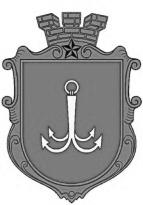 ОДЕСЬКА МІСЬКА РАДАПОСТІЙНА КОМІСІЯЗ ПИТАНЬ ПЛАНУВАННЯ, БЮДЖЕТУ І ФІНАНСІВ ________________№_________________на №______________від______________┌						┐ПОРЯДОК  ДЕННИЙзасідання комісії25.08.2023 р.                   09-00                  каб.3071. Інформація заступника міського голови – директора Департаменту земельних ресурсів Одеської міської ради О.Філатова щодо робіт з проєктування та реконструкції будівлі з прибудовою додаткових приміщень, розташованої за адресою: м. Одеса, вул. Варненська, 3-Б.пл. Думська, 1, м. Одеса, 65026, Україна